Agreed Report Board of Management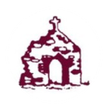 April 2023 The school plans to celebrate the 50th anniversary of the school with an inclusive birthday party for all children on 28th April.  The school will be launching their Birthday Bell at the party.  The BOM policy on leave and the strategy of Attendance were approved.  A range of staff training was approved.  